ПРИЛОЖЕНИЕ 2к Положению «О гербемуниципального образованияНемецкий национальный районАлтайского края»от «19» мая . № 291ОДНОЦВЕТНЫЙ КОНТУРНЫЙ РИСУНОК ГЕРБАМУНИЦИПАЛЬНОГО ОБРАЗОВАНИЯНЕМЕЦКИЙ НАЦИОНАЛЬНЫЙ РАЙОНАЛТАЙСКОГО КРАЯ (гербовый щит)
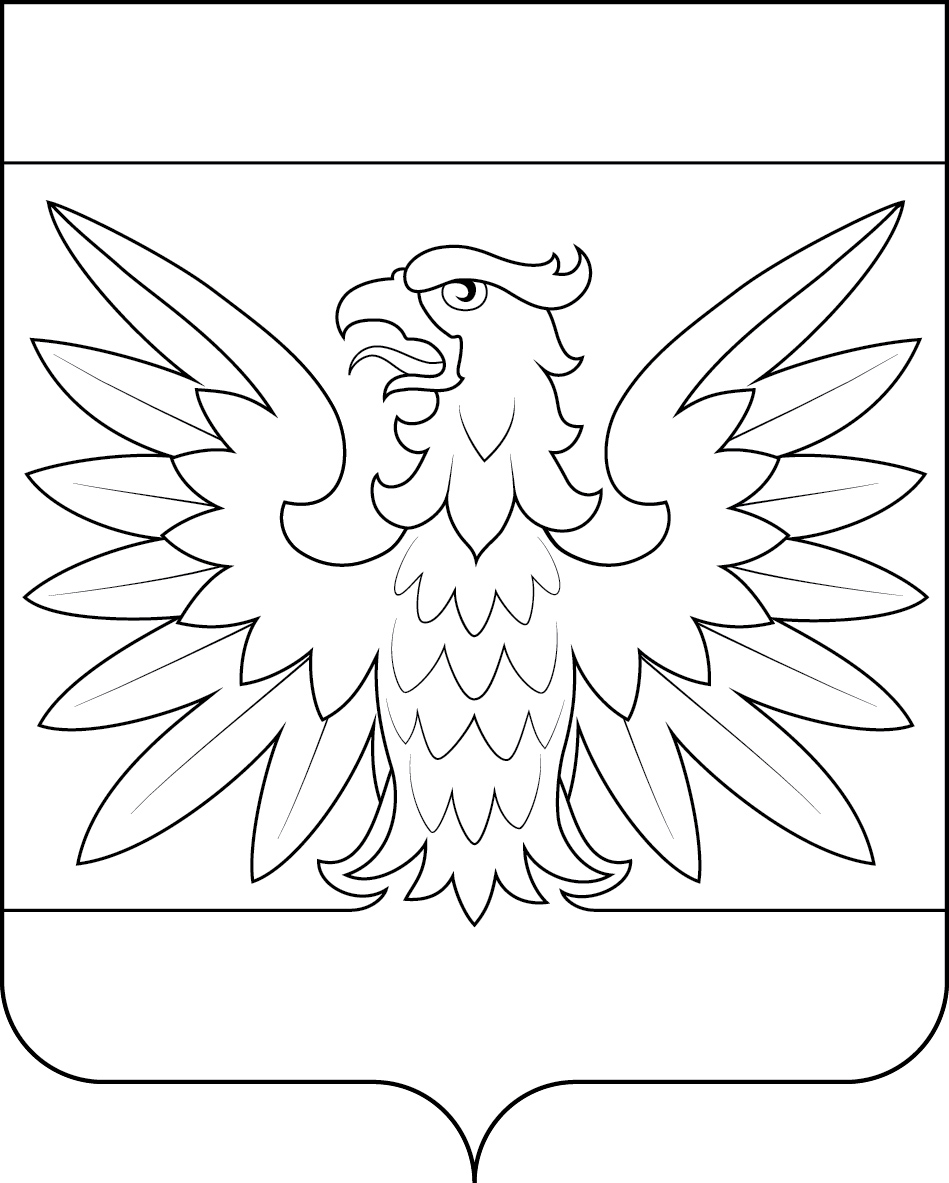 